NPA 438/514 RELIEF(Implementation of New Overlay NPA 263)NETWORK IMPLEMENTATION TASK FORCE (NITF)FINAL PROGRESS REPORT TO THE RELIEF PLANNING COMMITTEE (RPC)22 November 2022INTRODUCTIONThis NITF Progress Report is submitted to the Relief Planning Committee (RPC) and CRTC staff for NPA 438/514 as required under Telecom Decision CRTC 2020-37.The objectives of the Network Implementation Plan (NIP) are as follows:Make all network and interconnection modifications to implement the new NPA Code 263 in the NPA 438/514 area.The role of the NITF is to identify and address network implementation issues that affect all carriers. The responsibilities of the NITF include, but are not limited to:Develop and agree on a NIP and schedule;Develop and submit progress reports;Identify and address NIP issues;Act as single point of contact on NIP issues;Identify any network concerns or issues regarding the implementation of relief and advise the RPC, the Commission or Commission staff as appropriate; and,Develop inter-network test plans, as necessary.The role of the individual NITF representative of each TSP is to ensure that its TSP organization develops, submits and implements its individual network implementation plan in accordance with the NIP and associated schedule. Each representative acts as the single point of contact for implementation of the NIP and activities for its organization. Each TSP is responsible to develop, submit and implement its individual network implementation plan in accordance with the industry level NIP.All TSPs are required to provide progress reports to the NITF for submission to the RPC in accordance with the Relief Implementation Schedule.Test Plans and Tests, if required, shall be arranged on a bilateral basis between interconnecting TSPs in accordance with bilateral agreements and the Relief Implementation Schedule.Individual TSPs and industry database owners/operators (e.g., Canadian Local Number Portability Consortium) should notify the NITF, or Commission staff, or the Commission, as appropriate, if there are any problems or concerns with modifying their systems and databases in time to implement relief in accordance with the RIP.The NPA Relief Implementation Plan (RIP) requires periodic progress reports by each Telecommunications Service Provider (TSP) operating in the NPA and by the Network Implementation Task Forces (NITF) established for each NPA relief project.The Relief Implementation Plan Schedule indicates that the following Progress Reports are required:CARRIER  PROGRESS REPORTSAttached to this NITF Progress Report are the individual Progress Reports submitted by the following Carriers (CO Code Holders):AllstreamBell Canada (including Bell Mobility)  Distributel Communications LimitedFibernetics CorporationMaskatel Rogers Communications (including Fido)Teksavvy SolutionsTELUS (TELUS Mobility and TELUS Integrated Communications)VideotronThe known TSPs that did not submit a progress report to the NITF are:Beanfield TechnologiesComwave NetworksCooptelInnsysVoice CorpIristelISP TelecomIxica CommunicationsPrimus TelecommunicationsThe NITF is not aware of any other current or future TSPs that may decide to operate in the affected NPA prior to the relief date.NETWORK IMPLEMENTATION PLAN PROGRESSThe NITF is following the schedule in the RIP for this NPA (see Attachment 1).  All network implementation activities are proceeding according to the schedule contained in the Relief Implementation Plan (RIP).The NITF reports that no major problems were identified by TSPs during the implementation of relief of NPA 438/514.  However, the NITF advises that there are several known TSPs that did not submit a progress report to the NITF.  It is expected that those TSPs will submit their reports directly to the CRTC.Submitted by:Marie-Christine HudonChair NITFRELIEF IMPLEMENTATION SCHEDULEFor a Distributed Overlay of new NPA 263 over NPA 438/514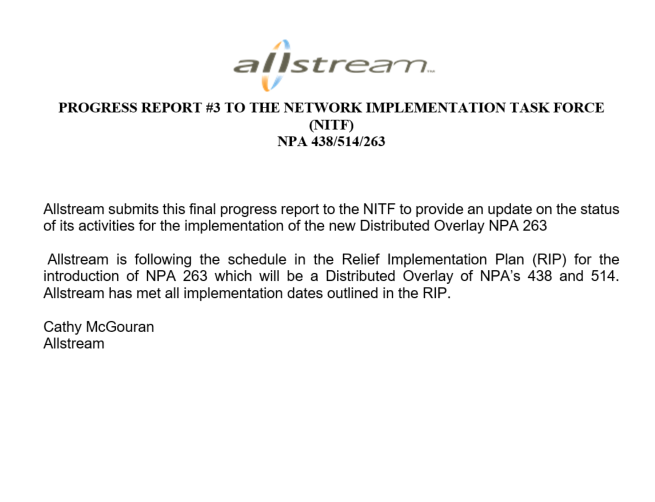 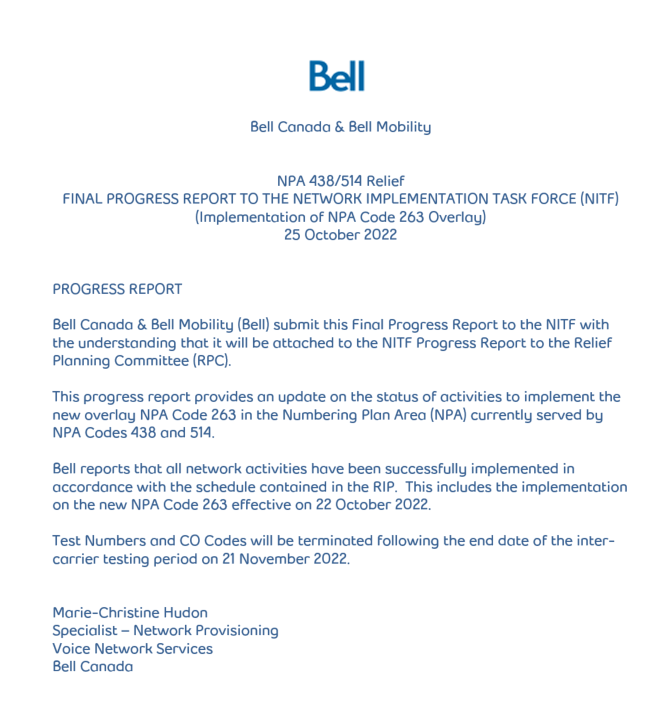 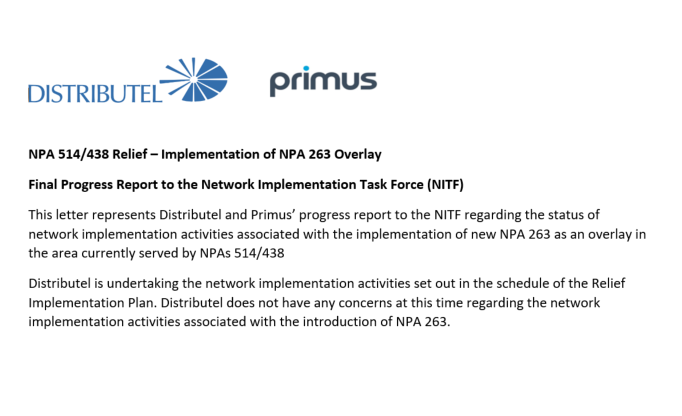 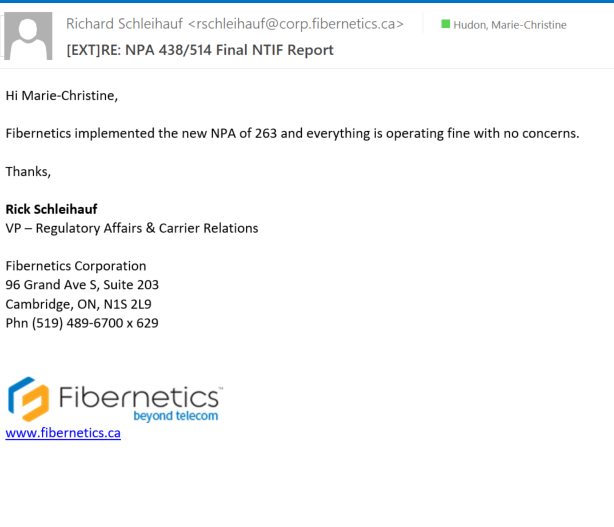 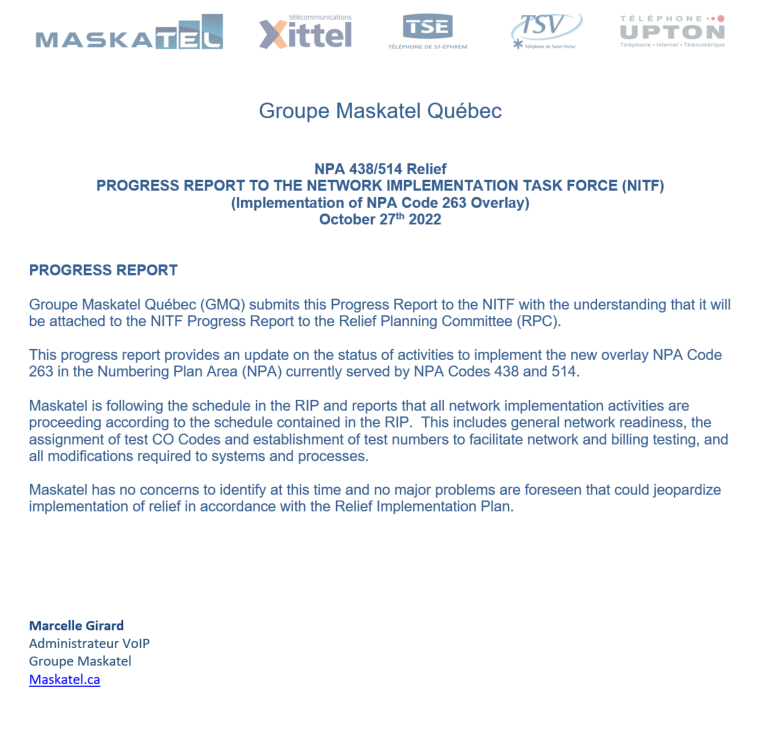 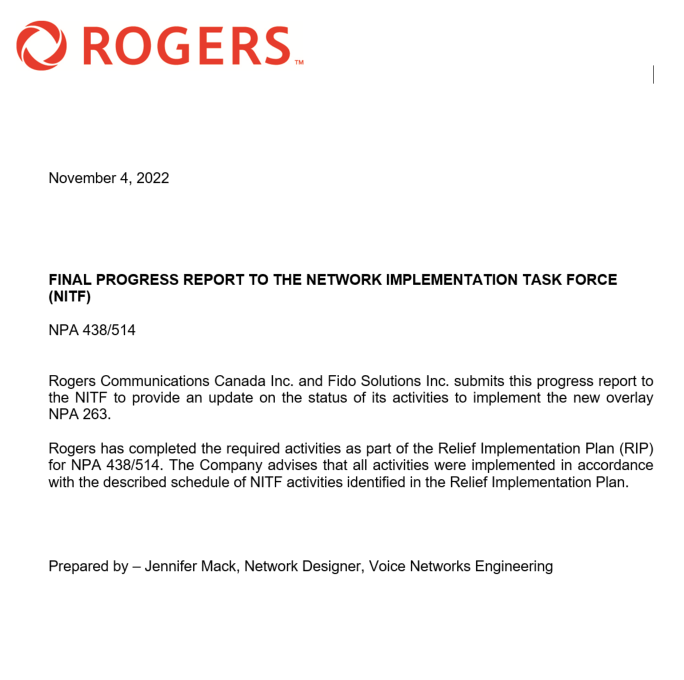 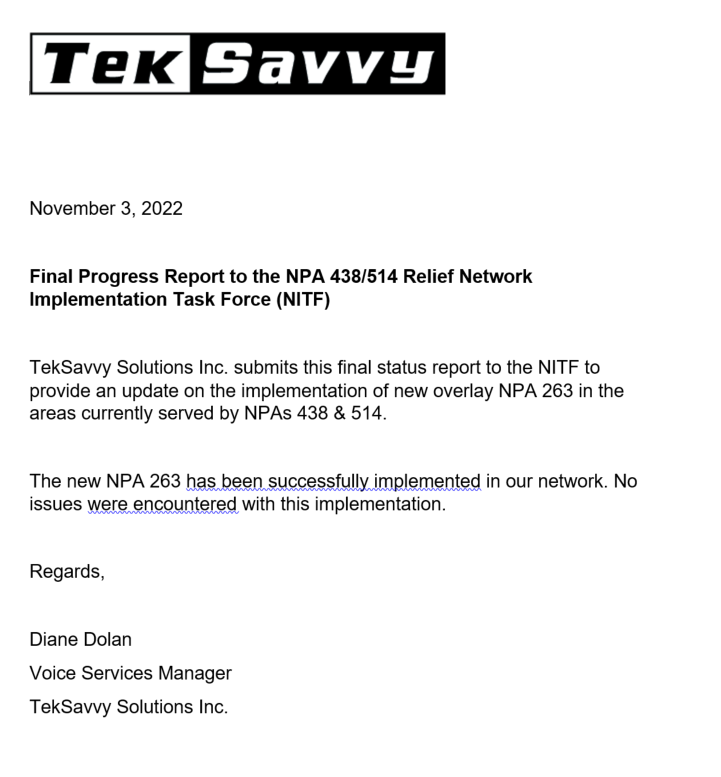 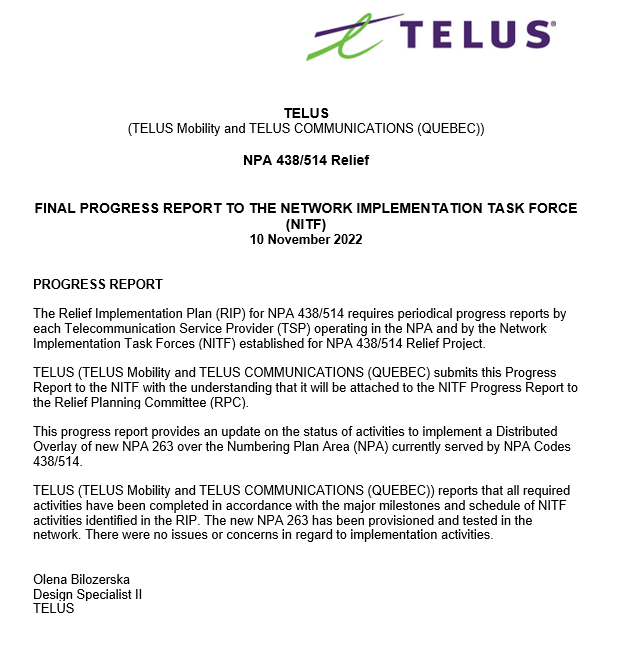 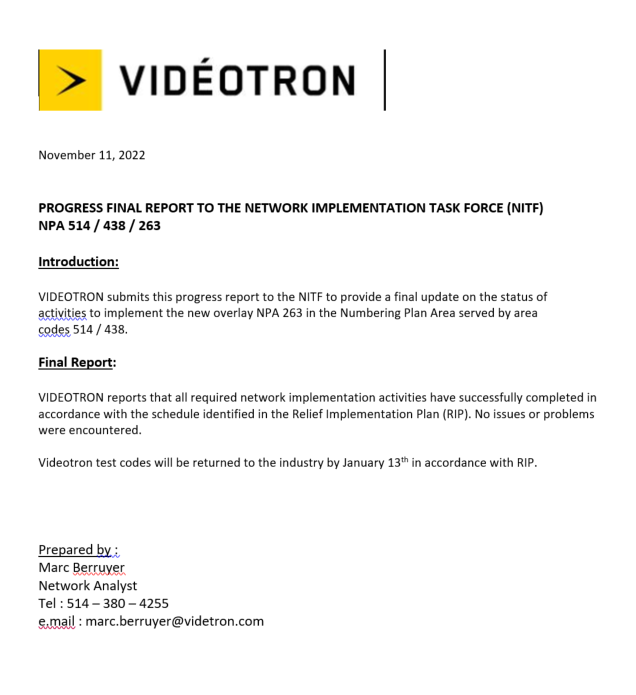 51TSPs submit Final Report to CATF and NITF (starts on Relief Date and provides 2 weeks for preparation & submission)TSPs10/24/202211/7/202252NITF and CATF develop & submit Final Progress Report to RPC (linked to TSP reports to NITF and CATF)NITF & CATF11/8/202211/22/202253The RPC submits Final Progress Report to CRTC staff (linked to NITF and CATF reports)RPC11/22/202212/6/2022ItemTask or EventPRIMESTARTEND1NPA 263 is set aside for future relief of QC NPAs 438-514 per CRTC decision 2017-38 but could be used elsewhere if required. For the purpose of this document the new NPA will be 263CRTC2/3/20172CNA identifies NPA exhaust of October 2023 and notifies CRTC staff, CSCN, NANPA & CISC, via email, that the NPA will exhaust within the future six year time periodCNA3/26/20193CNA published the Initial  R-NRUF (July 2019) results which indicated that PED has moved out to June 2024CNA6/15/20199/20/20194CRTC issues Telecom Notice of Consultation regarding establishment of an ad hoc Relief Planning CommitteeCRTC1/30/20205RPC Chair starts preparing and submitting RPC Chair Reports to the CISC, on an as required basisRPC Chair1/30/20202/17/20236CNA conducts January 2020  R-NRUF results indicating the PED has moved out to March 2026CNA3/24/20207CNA issues July 2020 R-NRUF results indicating the PED has advanced to December 2024CNA8/18/20208CNA issues January 2021 R-NRUF results showing  the PED has advanced to July 2024CNA2/23/20219CNA issues revised January 2021 R-NRUF results showing  the PED has advanced to February 2024CNA6/9/202110CNA identifies NPA exhaust of February 2024 and notifies CRTC staff, CSCN, NANPA & CISC, via email, that the NPA will exhaust within the future three year time periodCNA6/9/202111CNA shares Revised  January 2021 R-NRUF results with the CSCN and RPC indicating that the PED has advanced to February 2024CNA6/9/20216/11/202112CNA releases the PROC and announces the date for the initial RPC conference callCNA6/9/20216/17/202113RPC participants review PROC & submit contributions base on revised January 2021 R-NRUF results to RPC6/17/20217/2/202114CNA chairs initial RPC conference call to start development of PD, RIP, and Planning Letter and schedules future meetings/conference calls including creation & consultation with CATF and NITFCNA, RPC7/2/20217/16/202115CNA chairs subsequent RPC conference calls to finalize PD & RIPCNA, RPC7/19/20218/2/202116CNA forwards the PD and RIP to the CISC and CRTC for approvalCNA8/2/20218/9/202117Special Types of Telecommunications Service Users (911 PSAPs, alarm companies, ISPs, paging companies, etc.) to identify any concerns to RPC & CRTCSpecial Users7/16/20218/9/202118CRTC issues Telecom Decision approving the Relief Method, Relief Date, New NPA & Relief Implementation Plan (RIP)CRTC8/9/202112/9/202119CNA obtains relief NPA from NANPACNA12/9/202112/16/202120Task Forces, TSPs and users implement relief (starts on CRTC approval of RIP and ends on Relief Date)TSPs12/9/202110/22/202221All Telecom Service Providers (TSPs) to develop and file individual consumer awareness programs with the CRTC (may be done collectively by Telecommunications Alliance) (starts on CRTC approval of RIP)TSPs12/9/20211/22/202222CNA submits PL to NANPACNA12/9/202112/16/202123NANPA receives and posts Planning Letter to NANPA website (within 2 weeks of receipt from the CNA)NANPA12/16/202112/30/202124All TSPs implement consumer awareness activities (starts on filing of Consumer Awareness Programs with the CRTC and is completed on the Relief Date)TSPs1/22/202210/22/202225CNA issues media release (in coordination with TSPs and/or Telecommunication Alliance) (may start upon CRTC approval of RIP)CNA12/9/20213/22/202226All TSPs to notify all customers (including residence, business & special customers) of the new overlay NPA (may start upon the filing of Consumer Awareness Programs with the CRTC)TSPs1/22/20223/22/202227TSPs to submit Progress Report #1 to NITF and CATF (starts after completion date for all TSPs to notify their customers and requires 2 weeks)TSPs3/22/20224/5/202228NITF and CATF develop & submit Progress Report #1 to RPC (linked to TSP reports to NITF and CATF)NITF & CATF4/5/20224/21/202229RPC submits Progress Report #1 to CISC/CRTC (linked to NITF and CATF reports)RPC4/21/20225/5/202230iconectiv TRA database updates to add Exchange Areas to new overlay NPA (starts on the date that the PL is posted to the NANPA web site and must be completed by 6 months prior to the Relief Date)iconectiv TRA12/9/202112/21/202131All Telecommunications Service Users (including Special Users 911 PSAPs, alarm companies, ISPs, paging companies, etc.) to implement changes to their telecom equipment & systems to accommodate the new NPA (starts upon CRTC approval of RIP and ends on the Relief Date)Telecom Service Users12/9/202110/22/202232Payphone Providers Reprogram Payphones (starts on CRTC approval of RIP and ends on the Relief Date)Payphone Providers12/9/202110/22/202233TSPs and database owners/operators to modify systems and industry databases (starts on CRTC approval of RIP and ends on the Relief Date)TSPs & Database Owners12/9/202110/22/202234Operator Services & Directory Assistance Readiness (starts on CRTC approval of RIP and ends on the Relief Date)TSPs12/9/202110/22/202235Directory Publisher Readiness for overlays (ability to identify the NPA in telephone numbers in the directory published after the Overlay NPA is activated) (starts on CRTC approval of RIP and ends on the Relief Date)Directory Publishers12/9/202110/22/2022369-1-1 Systems and Databases Readiness (starts upon CRTC approval of RIP and ends on the Relief Date)PSAPS, 9-1-1 Service Providers & TSPs12/9/202110/22/202237Network Systems & Equipment Readiness (starts upon CRTC approval of RIP and ends on the Relief Date)TSPs12/9/202110/22/202238Service Order & Business System Readiness (starts on CRTC approval of RIP and ends on the Relief Date)TSPs12/9/202110/22/202239International Gateway Switch Translations Readiness for new NPA (starts upon CRTC approval of RIP and ends on the Relief Date)Int’l TSPs12/9/202110/22/202240Canadian Local Number Portability Consortium (CLNPC) Database Readiness for new NPA (starts on CRTC approval of RIP and ends on the Relief Date)CLNPC & NPAC12/9/202110/22/202241Toll Free SMS Database Readiness for new NPA (starts upon CRTC approval of RIP and ends on the Relief Date)Toll TSPs12/9/202110/22/202242TSPs apply for Test CO Codes in new NPA (applications may be submitted no more than 6 months and no less than 66 days prior to the start date for the Inter-Carrier Testing Period) (Section 7.16.4 Canadian RP GL)TSPs12/22/20214/17/202243Develop Inter-Carrier Network Test Plans and prepare for testing (individual TSPs to make arrangements in accordance with interconnection agreements) (may start on CRTC approval of RIP and must be completed by start date for the Inter-Carrier Testing Period)NITF & TSPs12/9/20216/22/202244All international and domestic Telecommunications Service Providers (TSPs) must activate the new NPA in their networks by the start date for the Inter-Carrier Testing PeriodTSPs12/9/20216/22/202245Activation date for Overlay NPA Test CO Codes and Test Numbers in network (should be completed by the start date for the Inter-Carrier Testing Period)TSPs6/22/202246Inter-Carrier Testing Period (subject to Inter-Carrier Network Test Plans) (starts about 3 months prior to the Relief Date, and ends about 1 month after the Relief Date)NITF & TSPs6/22/202211/21/202247TSPs to submit Progress Report #2 to NITF (starts on commencement of Inter-Carrier Testing Period)TSPs6/22/20227/8/202248NITF develops & submits Progress Report #2 to RPC (linked to TSP reports to NITF)NITF7/8/20227/22/202249RPC submits Progress Report #2 to CRTC staff (linked to NITF report)RPC7/22/20228/8/202250Relief Date (earliest date when CO Codes in new NPA may be activated)10/22/202251TSPs submit Final Report to CATF and NITF (starts on Relief Date and provides 2 weeks for preparation & submission)TSPs10/24/202211/7/202252NITF and CATF develop & submit Final Progress Report to RPC (linked to TSP reports to NITF and CATF)NITF11/8/202211/22/202253The RPC submits Final Progress Report to CRTC staff (linked to NITF and CATF reports)RPC11/22/202212/6/202254TSPs disconnect Test Codes & Numbers, and submit Part 1 form to return Test Codes (starts 1 month after Relief Date and allows 1 month for completion)TSPs11/21/20221/13/202355RPC Chair submits, to the CISC, the final RPC Chair report indicating that the NPA 263/438/514 ad hoc RPC is no longer RequiredRPC Chair1/13/20232/17/2023